The history of this Can Gio project dates back to a first meeting with Olivier Souquet in 2009. The DE-SO agency had just won the place of Thu Thiem in Saigon and at the time we organized an architecture competition on another project, that's where we got to know Olivier and his DE-SO team. Immediately we seized his talent and his will to realize beautiful projects in Vietnam.During several years including difficult years due to the real estate crisis, we got to know and exchange, we must admit it was quite complex at the beginning of working with him; the reflexes and demanding were not the same and we had to adapt these responses to our requests. I must admit that we all made a lot of effort and he too …, because he was discovering Vietnam and the complex professional relationships at that time, there had to be compromises ...Over time we have come to understand and trust each other.We identified what he wanted and the requirement and passion he put in his projects, and we learned to respect each other.The project of the Can Gio pavilions is the first experience built, we are in the construction of the pool areas, studies on the resort and the 29 luxury villas of the complex "La Maison de can Gio".A good project is an alchemy between several actors; Regarding the Pavilion restaurant, we started the studies project in 2017, and in 2018 we started the construction on site. We have taken many initiatives by informing Olivier for the materials and the realization.What counts now is the final project, and we are happy today to be able to improve the project with him, and we have no regrets.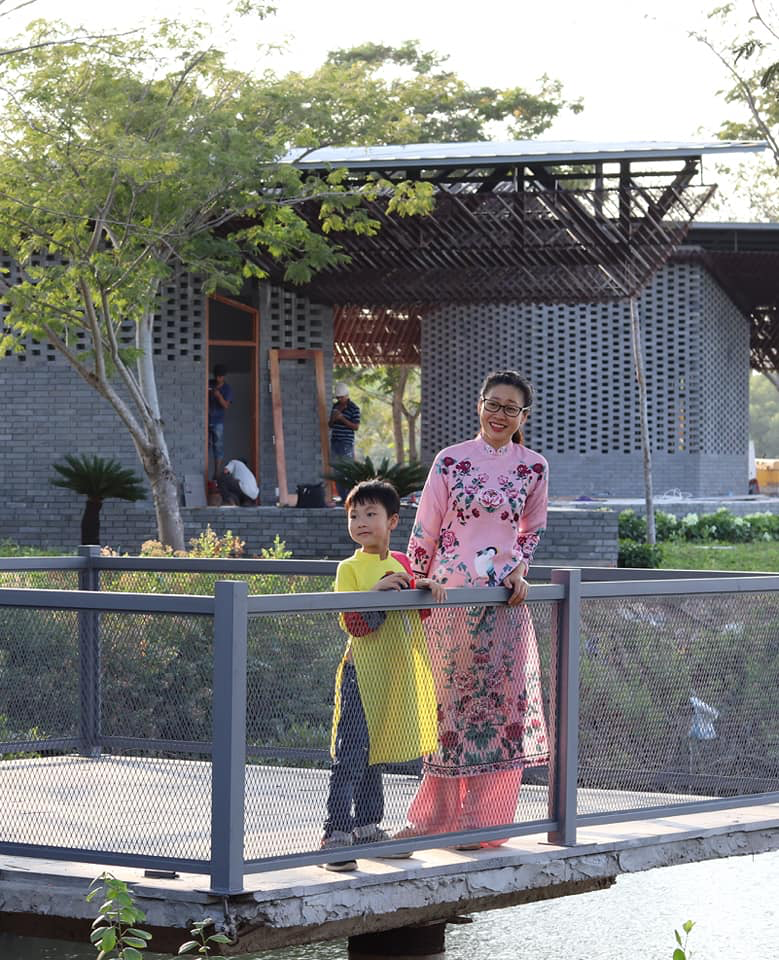 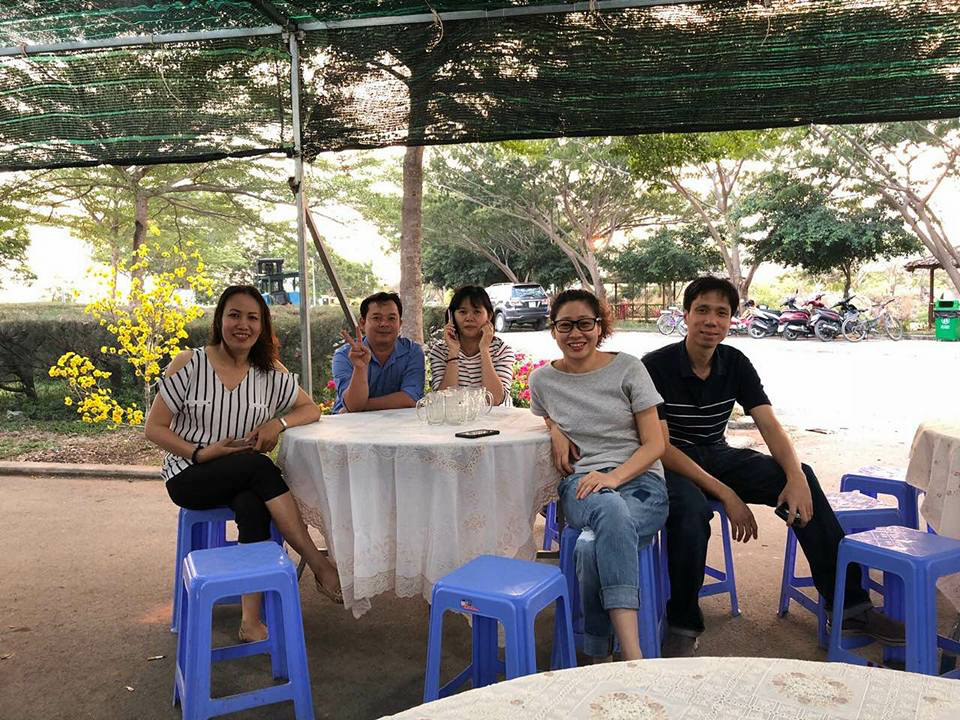 Nguyen Thuy Duong And Luong Viet AnhL’histoire de ce projet de Can Gio remonte à une première rencontre avec Olivier Souquet en 2009. L’agence DE-SO venait de gagner la place de Thu Thiem à Saigon et à l’époque nous avons organisé un concours d’architecture sur un autre projet, c’est là que nous avons fait connaissance avec Olivier et son équipe DE-SO. Immédiatement nous avions saisi son talent et sa volonté de réaliser de beaux projets au Vietnam.Durant plusieurs années dont des années difficiles en raison de la crise immobilière, nous avons appris à nous connaître et échanger, nous devons l’avouer ce fût assez complexe au début de travailler avec lui; les réflexes n’étaient pas les mêmes et nous devions adapter ces réponses à nos demandes. Je dois avouer que nous avons tous fait beaucoup d’efforts et lui aussi, car il découvrait à cette époque le Vietnam et les complexes relations professionnelles, il fallait faire des compromis … Avec le temps nous avons finis par nous comprendre et nous faire confiance . Nous avons identifié ce qu’il souhaitait et l’exigence et la passion qu’il mettait dans ses projets, et nous avons appris à nous respecter. Le projet des pavillons de Can Gio est la première expérience construite, nous sommes en construction des espaces de la piscine, en études sur le resort et les 29 villas de luxe du complexe « La maison de can Gio ».Un bon projet est une alchimie entre plusieurs acteurs; concernant le restaurant, nous avons débuté les études en 2017 et en 2018 nous avons commencé la construction. Ce fut un moment difficile car Can Gio n’est pas accessible directement par la route depuis HCMV et le chantier fut assez long avec une équipe de chantier que nous avons dû diriger nous-même. Nous avons pris de nombreuses initiatives en informant Olivier pour les matériaux et la réalisation.Ce qui compte désormais c’est le projet final, et nous sommes heureux aujourd’hui de pouvoir améliorer le projet avec lui, et nous ne regrettons rien.Thuy Duong And Viet Anh